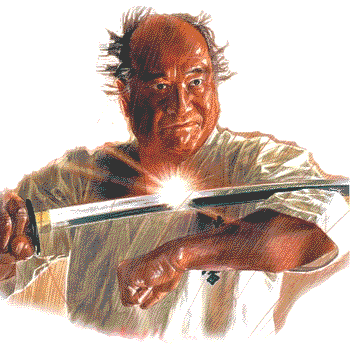 Krate Klub ”Musaši” KnjaževacOrganizujeKARATE KUP KNJAŽEVACPojedinačno za sve uzrasne kategorijeu katama i borbama, pojedinačno i ekipnoOrganizator:			Karate  klub Musaši  KnjaževacDatum:				29.04.2012 god. (nedelja)Mesto:               			Knjaževac  Sportska hala OŠ. KaplarSatnica:				9.00 – 10.00 h – prijava ekipa10.00 – 11.00 h - žrebanje, dogovor  sudija i trenera11.00 h – početak  takmičenjaKotizacija:		Kate i borbe  pojedinačno…………………900 – 200din.Kate  ekipno……………………………….1.300 – 200din.Martial Arts – ekipa………………………1.300 – 200din.Pravila:		WKF – delimično modifikovanaPrijave:		Do 28.04.2012 godine na tel/fax 019/732-523U nadi da se vidimo na turniruSPORTSKI  POZDRAV.OrganizatorKarate  klub Musaši  KnjaževacSoShihan  Ivan  Radovanovic  7. DanKontakt  tel: 	063/86-87-833 019/732-523				